Adventure Princesses UD Lady Flyers Basketball Game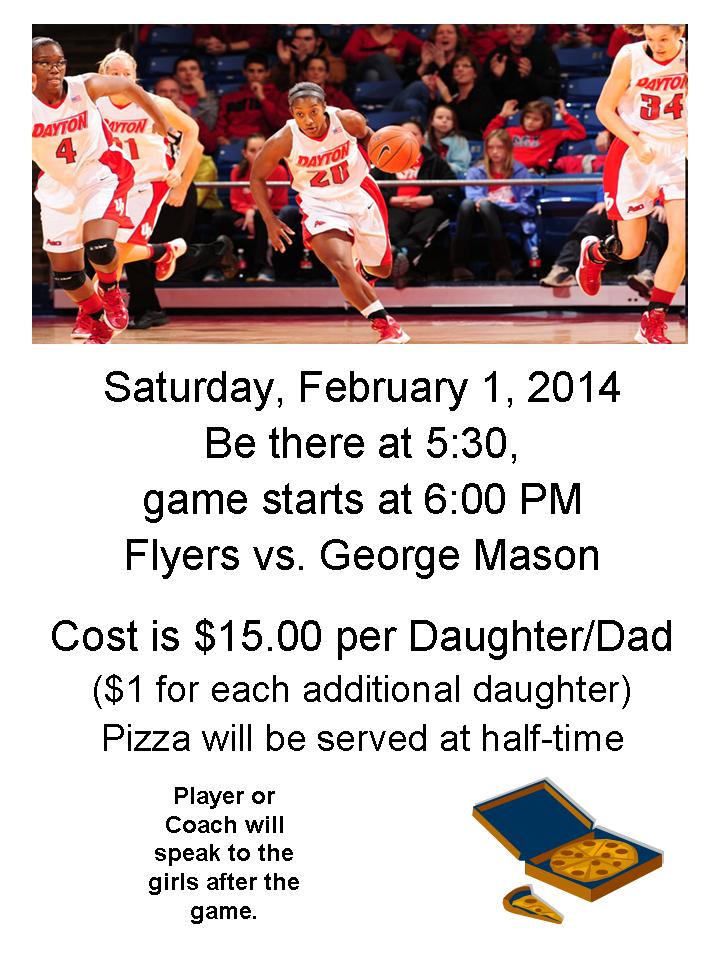 Adventure Princesses UD Lady Flyers Basketball GameSaturday February 1, 2014One of the Lady Flyers will be talking to the girls BEFORE the game at 4:45.   The game starts at 6:00.  If you are interested the pregame talk, please arrive at the UD Arena by 4:30The Cost is $15 per dad / daughter($1 for each additional daughter)Pizza will be served at halftime.  There will also be a 50 / 50 Raffle!